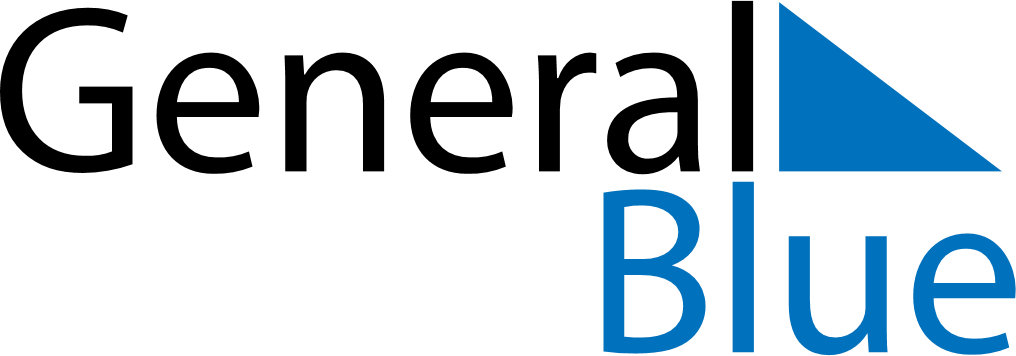 August 2023August 2023August 2023August 2023August 2023August 2023South KoreaSouth KoreaSouth KoreaSouth KoreaSouth KoreaSouth KoreaSundayMondayTuesdayWednesdayThursdayFridaySaturday12345678910111213141516171819Liberation Day202122232425262728293031NOTES